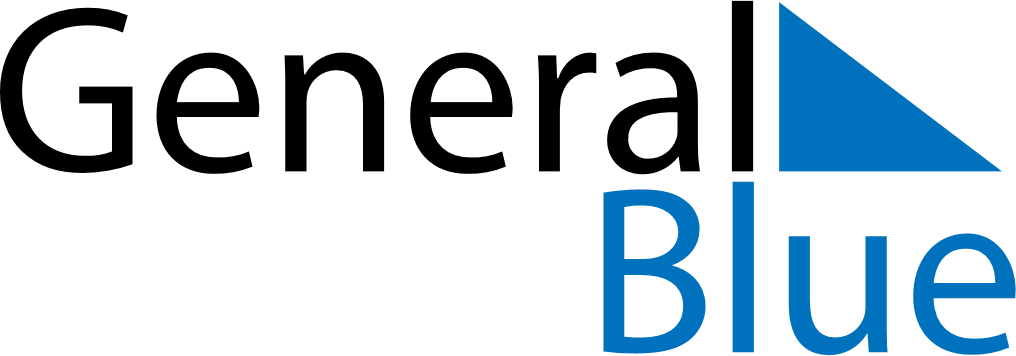 March 2021March 2021March 2021March 2021CyprusCyprusCyprusMondayTuesdayWednesdayThursdayFridaySaturdaySaturdaySunday12345667891011121313141516171819202021Ash SundayClean Monday2223242526272728Annunciation, Anniversary of 1821 Revolution293031